Основные итоги деятельности ФГБУ «Ростовский референтный центр Россельхознадзора» в 2020 году.В 2020 году в Ростовский референтный центр Россельхознадзора поступило 165 913 проб, специалистами Учреждения проведено 401 тысяча 702 исследования по всем направлениям деятельности (2019 год – 117 040 проб, 332 804 исследования). Из общего объема Волгоградским филиалом выполнено 45 301 исследований (2019 год – 40 288), Астраханским филиалом – 58 046 испытания (2019 год – 57 983).Несоответствия требованиям ГОСТов и НД выявлено в 28 926 случаях, процент выявляемости составил 7,2%, что на уровне прошлого года (2019 год – 24 120, 7,2%).В расчете на одного испытателя Учреждения проведено 2685 испытаний и экспертиз (2019 год – 2600). Основные производственные показатели Учреждения – количество отобранных и проанализированных проб, лабораторных испытаний и экспертиз, положительных результатов по всем направлениям деятельности представлены в диаграмме и таблицах.Основные показатели производственной деятельности Учрежденияв 2019-2020 гг.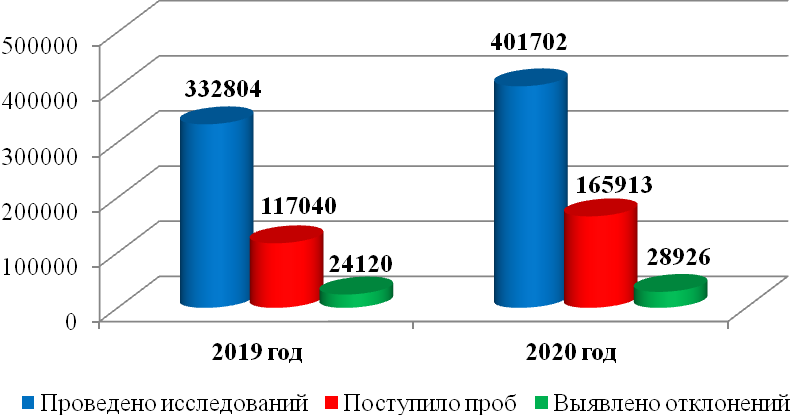 Государственное задание № 081-00028-20-00 - 081-00028-20-03 на 2020 год в количестве 39 998 испытаний выполнено в полном объеме, что составляет 9,9 % от общего числа исследований (2019 год – 38 824 испытания, 11,7% от общего количества исследований). Положительные результаты выявлены в 7784 случаях, показатель выявляемости 19,1% (2019 год – 20,1%). Государственное задание в 2020 году выполнено на 100%Наименование исследованийПлан ФактПоложительные случаиПоложительные случаиНаименование исследованийПлан ФактКол.%Проведение лабораторных исследований сырья, продукции животного происхождения, кормов и биологического материала в целях обеспечения качества и безопасности пищевых продуктов986986414,16Исследования в области карантина растений9 8779 8774 16542,17Исследования в области качества и безопасности зерна, крупы, комбикормов и компонентов для их производства, а также побочных продуктов переработки зерна23023062,61Исследования в области семеноводства с/х растений2 6432 643702,65Исследования почв на содержание опасных химических веществ, патогенов, экопатогенов. Лабораторные исследования загрязнителей почв4 210 4 2101 04124,73Исследования в области плодородия земель с/х назначения в целях осуществления государственного земельного надзора5 5765 5762 05036,76Лабораторные исследования по диагностике и профилактике болезней животных, направленные на обеспечение охраны территории РФ от заноса из иностранных государств и распространения болезней животных3 1743 1741334,19Исследование зерна, кормов и кормовых добавок на определение ГМО или на наличие в них компонентов ГМО в целях оценки потенциальных рисков их использования52752700,00Проведение лабораторных исследований в рамках Плана государственного мониторинга качества и безопасности пищевых продуктов11 03111 031+731идент.риска2021,72Лабораторные исследования в рамках государственного эпизоотологического мониторинга1 7441 744764,36ИТОГО 2020 год39 99839 998+731идент.риска7 78419,1